บันทึกข้อความ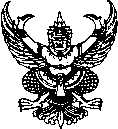 ส่วนราชการ หลักสูตรวิชา.................. สาขา.................  ฝ่ายวิชาการและวิจัย                      วิทยาลัยเทคโนโลยีอุตสาหกรรมและการจัดการ โทร. ๐ ๗๕๗๕ ๔๐๒๔-๓๖ ที่   อว 0655.15/	วันที่  00 พฤศจิกายน 2562เรื่อง  	ขอส่งสรุปรายงานการใช้จ่ายเงินโครงการวิจัย (เคลียร์เงินงวดที่ 3) และปิดโครงการวิจัย 	ปีงบประมาณ พ.ศ. ........... เรียน	ผู้อำนวยการวิทยาลัยเทคโนโลยีอุตสาหกรรมและการจัดการตามหนังสือที่ อว 0655/.............. ลงวันที่ ...................... เรื่อง แจ้งจัดสรรงบประมาณรายจ่ายเงินรายได้ประจำปีงบประมาณ พ.ศ. ..................../แจ้งจัดสรรงบประมาณรายจ่ายประจำปีงบประมาณ พ.ศ. ......  โดยมหาวิทยาลัยเทคโนโลยีราชมงคลศรีวิชัย ได้แจ้งการอนุมัติทุนอุดหนุนโครงการวิจัย เรื่อง...................................................................... งบประมาณ ................................ บาท (.................................บาทถ้วน) และเบิกเงินงวดที่ 3 เป็นที่เรียบร้อยแล้ว นั้นในการนี้ ข้าพเจ้า .......................................... หัวหน้าโครงการวิจัยดังกล่าว  ได้ดำเนินโครงการวิจัยเสร็จสิ้นตามวัตถุประสงค์ของโครงการวิจัยเรียบร้อยแล้ว อาศัยระเบียบมหาวิทยาลัยเทคโนโลยี    ราชมงคลศรีวิชัย ว่าด้วยการใช้จ่ายเงินอุดหนุนเพื่อการวิจัย พ.ศ.๒๕๕๒ และระเบียบมหาวิทยาลัยเทคโนโลยี   ราชมงคลศรีวิชัย ว่าด้วยการใช้จ่ายเงินอุดหนุนเพื่อการวิจัย (ฉบับที่ ๒)  พ.ศ.๒๕๕๙ ข้าพเจ้าจึงขอส่งสรุปรายงานการใช้จ่ายเงินโครงการวิจัย (เคลียร์เงินงวดที่ 3) และปิดโครงการวิจัย ดังกล่าว ทั้งนี้ผู้วิจัยได้แนบเอกสารมาพร้อมนี้จำนวน ๖ รายการ ดังนี้๑. แบบเสนอโครงการวิจัย (แบบ ว-๑ด)	จำนวน	๑ 	ชุด๒. แผนการใช้จ่ายเงินในการดำเนินการวิจัย (แบบ วจ.๑ด)	จำนวน	๑ 	ชุด๓. แผนการดำเนินงานสำหรับโครงการวิจัย (แบบ วจ.๓ด)	จำนวน	๑ 	ชุด๔. สัญญารับทุนอุดหนุนการวิจัย	จำนวน	๑ 	ชุด๕. หลักฐานการใช้จ่ายเงินงวดที่ ๓	จำนวน  	๑	ชุด๖. สรุปรายงานการใช้จ่ายเงิน (แบบ วจ.๒ด)	จำนวน	๑	ชุด7. รายงานวิจัยฉบับสมบูรณ์ (CD 2 แผ่นไฟล์ PDF)	จำนวน	5 	เล่ม8. แบบรายงานเป้าหมายผลผลิต/ผลลัพธ์ (แบบ OP1 - 3)	จำนวน 	1	ชุด และเคลียร์เงินงวดที่ 3 ดังรายการต่อไปนี้ ๑. งบบุคลากร		จำนวน	...  บาท๒. งบดำเนินงาน –ค่าตอบแทน		จำนวน ......... บาท	- ค่าใช้สอย		จำนวน ......... บาท	- ค่าวัสดุ			จำนวน ......... บาท    	รวม	จำนวน	 ...  บาท๓. งบครุภัณฑ์									จำนวน 	 ...  บาท		รวมเป็นเงินทั้งสิ้น (........................ บาทถ้วน)			จำนวน   ...  บาท	จึงเรียนมาเพื่อโปรดพิจารณา(นาย/นาง/นางสาว.............................)                                     หัวหน้าโครงการวิจัยหมายเหตุ	1. การส่งสรุปรายงานการใช้จ่ายเงินโครงการวิจัยและปิดเล่มโครงการต้องทำภายใน ๓๐ วัน นับตั้งแต่วันที่ได้รับเงินงวดที่ ๓		2. หากนักวิจัยส่งเล่มรายงานฉบับสมบูรณ์ พร้อมรายงานเป้าหมายผลผลิต ตามข้อ 7-8 แล้วในตอนเบิกเงินงวดที่ 3  นักวิจัยไม่ต้องส่งเอกสารในตอนเคลียร์และปิดโครงการนี้แล้ว3. แบบรายงานเป้าหมายผลผลิต/ผลลัพธ์ (แบบ OP 1) ในกรณีที่ปิดโครงการวิจัยแต่ยังไม่ตีพิมพ์และนำเสนอผลงานวิจัย		4. แบบรายงานสถานะผลผลิต/ผลลัพธ์ (แบบ OP 2) ในกรณีงานวิจัยที่เป็นสิ่งประดิษฐ์ นวัตกรรม สิทธิบัตรหรืออนุสิทธิบัตร5. แบบนำส่งผลผลิต/ผลลัพธ์ (แบบ OP 3) ในกรณีที่ปิดโครงการวิจัยตีพิมพ์และนำเสนอผลงานวิจัยแล้ว